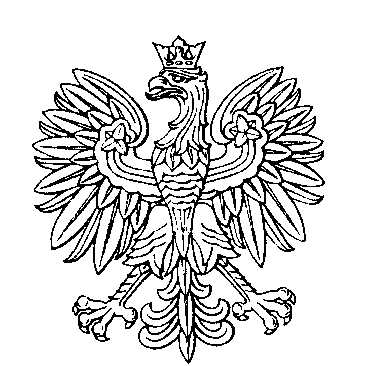 OBWODOWA KOMISJA WYBORCZA NR 1w gminie GrabowoOBWODOWA KOMISJA WYBORCZA NR 2w gminie GrabowoOBWODOWA KOMISJA WYBORCZA NR 3w gminie GrabowoOBWODOWA KOMISJA WYBORCZA NR 4w gminie GrabowoOBWODOWA KOMISJA WYBORCZA NR 5w gminie GrabowoOBWODOWA KOMISJA WYBORCZA NR 6w gminie GrabowoSKŁAD KOMISJI:Przewodniczący	Robert SikoraZastępca Przewodniczącego	Barbara JabłońskaCZŁONKOWIE:SKŁAD KOMISJI:Przewodniczący	Justyna SarnackaZastępca Przewodniczącego	Michalina LiszewskaCZŁONKOWIE:SKŁAD KOMISJI:Przewodniczący	Anita KrasińskaZastępca Przewodniczącego	Anna BrzózkaCZŁONKOWIE:SKŁAD KOMISJI:Przewodniczący	Urszula Łakus-WołczyńskaZastępca Przewodniczącego	Adam CwalinaCZŁONKOWIE:SKŁAD KOMISJI:Przewodniczący	Dorota Alicja WróblewskaZastępca Przewodniczącego	Ryszard PłanetaCZŁONKOWIE:SKŁAD KOMISJI:Przewodniczący	Iwona AkusZastępca Przewodniczącego	Justyna RydzewskaCZŁONKOWIE: